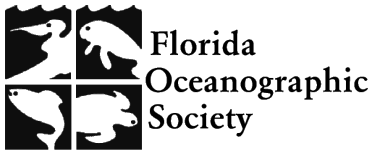 Teacher Recommendation Form for Youth Volunteer ApplicantsStudent Name: 	This student is applying to Florida Oceanographic’s Youth Volunteer program. Students that are interested in pursuing a career in environmental education or the marine sciences are encouraged to apply. Successful applicants must show the desire and ability to teach others, a sincere interest in environmental education and the maturity to work independently. Students should be able to self-monitor, take initiative, stay on task, and demonstrate responsible, professional behavior.We would appreciate it if you would take a few minutes to evaluate your student (required for his or her application), and return this 2-page form by mail to Florida Oceanographic. The above student should provide you with a stamped envelope addressed to Florida Oceanographic.Please rate on a scale of 1-5.Student is outgoing and able to approach others with educational information. 1	2	3	4	5Student responds well to redirection.1	2	3	4	5Student behaves in a responsible, appropriate manner. 1	2	3	4	5I would recommend this student to be a volunteer with Florida Oceanographic:With enthusiasm	with reservation	do not recommend(Please explain below)	(Please explain below) Comments: 		 Teacher’s name: 		  Teaching Subject: 		  Contact Info – Phone/E-mail: 	  Signature:		 School:		 Date: 	Thank you for your time and assistance! We appreciate your valuable input and the positive impact you have on our youth. If you have any questions, please don’t hesitate to contact me.Sincerely, Rosemary 1 = unknown	2=below average	3= average1.	Student shows initiative in projects and tasks.4=above average5=outstanding1	2	3	452.	Student works well in a team setting.1	2	3	453.	Student works well independently.1	2	3	454.		Student is able to work responsibly unsupervised. 1	2	3	455.	Student is able to stay on task.1	2	3	456.	Student is able to express self clearly.1	2	3	45    Rosemary Badger    Volunteer Coordinator    E-mail: rbadger@floridaocean.org    Ph:  (772) 225-0505 x109    Fax: 772-225-4725Florida Oceanographic Society890 NE Ocean Boulevard Stuart, FL 34996Web: www.floridaocean.org